Plán práce 1.3. – 5.3.2021Téma: Co děláme celý den (ráno, poledne, večer)Děti by měly zvládnout časové vztahy. Co je ráno, odpoledne a večer. Rozlišit den a noc, včera, dnes a zítra……Otázky pro děti: Víš čím měříme čas?  Jak měřili lidé čas dříve než měli hodiny? Co děláš ráno než jdeš do školy? V kolik hodin chodíš spát? Náměty činností:- Výtvarná činnost: výroba papírových hodin, dle přání a možností dětí. Stačí i pouze z papíru,   obrázek je pro inspiraci, ale fantazii se meze nekladou 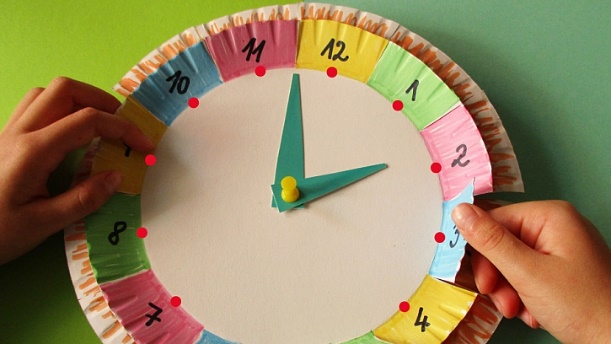 - individuální rozhovory s dětmi na téma čas: Kdy bylo včera, co bude zítra?........- četba pohádky,, O dvanácti měsíčkách“( bude také čteno v rámci on line setkávání)- opakování názvů všech měsíců v roce- opakování všech dnů v týdnu: co který den děláme?- pantomima: ztvárnit např: čištění zubů, spánek, jídlo…..- Nácvik básničky                                                                                                                              HodinyKaždé správné hodiny,
odměřují vteřiny.
Tiky taky tiky tak,
a nikdy ne naopak.
My umíme tikat taky,
tiky taky tiky taky.- pracovní listy z pdf souboru strany 1-3,5-9. Nepodařilo se mi stránky oddělit, omluvám se.Povinně 1-3, zbytek jen pokud by děti chtěly. Z pracovních sešitů budeme pracovat společně vždy     ve čtvrtek.- procházky po okrese : pokuste se najít alespoň jedny pouliční hodiny.- společné vaření večeře/oběda- pexeso, člověče nezlob se